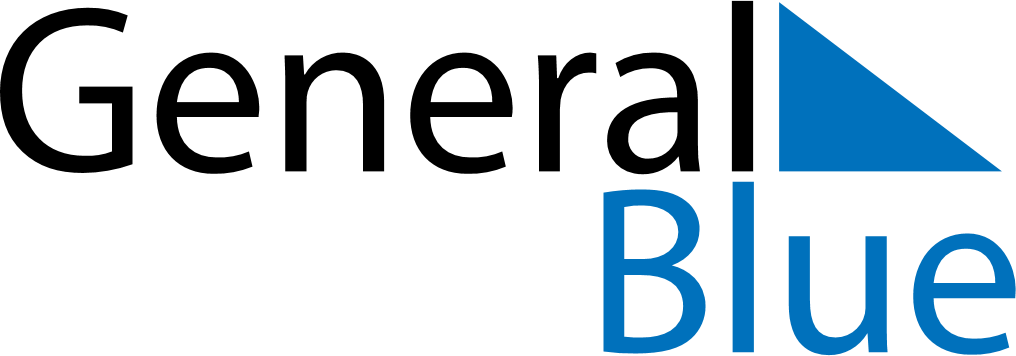 October 2023October 2023October 2023BelizeBelizeMondayTuesdayWednesdayThursdayFridaySaturdaySunday123456789101112131415Day of the Americas16171819202122232425262728293031